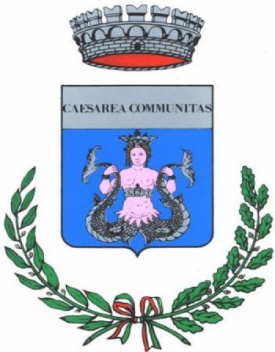 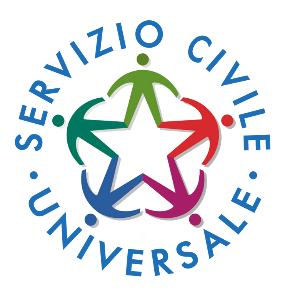 	COMUNE DI PORTO CESAREOProvincia di LecceVia Petraroli, 973010, Porto Cesareo (LE)COMUNICATO STAMPAIncontro di comunità: banchetto informativo progetto “Up 2022” Servizio Civile Universale È partito lo scorso 19 settembre il progetto “Up2022” che vede coinvolti n. 2 operatrici volontarie presso la sede dei Servizi Sociali del Comune di Porto Cesareo.Il progetto fa parte del programma d’intervento “Isidora 2022: le città inclusive” e si pone l’obiettivo di favorire l’accesso ai servizi di base rivolti ad adulti ed anziani che vivono in condizioni di disagio, riducendone, quindi, l’esposizione a shock economici e sociali. In data 27/02/2024 presso la sala parrocchiale B.V.M. del Perpetuo Soccorso, alla via Marzano 41 Porto Cesareo, si terrà il banchetto informativo nel corso del quale saranno illustrati i servizi gratuiti offerti sul territorio comunale, quali: Sportello di ascolto;Compagnia;Disbrigo pratiche: acquisto farmaci, generi alimentari, pagamento bollette;Accompagnamento per visite mediche su territorio comunale;Sorveglianza caldo/freddo;Ricerca attiva del lavoro e realizzazione di curriculum vitae.Tutta la cittadinanza è invitata a partecipare.Porto Cesareo (LE), 23/02/2024	Le operatrici volontarie:Ludovica PatiAsia Leo